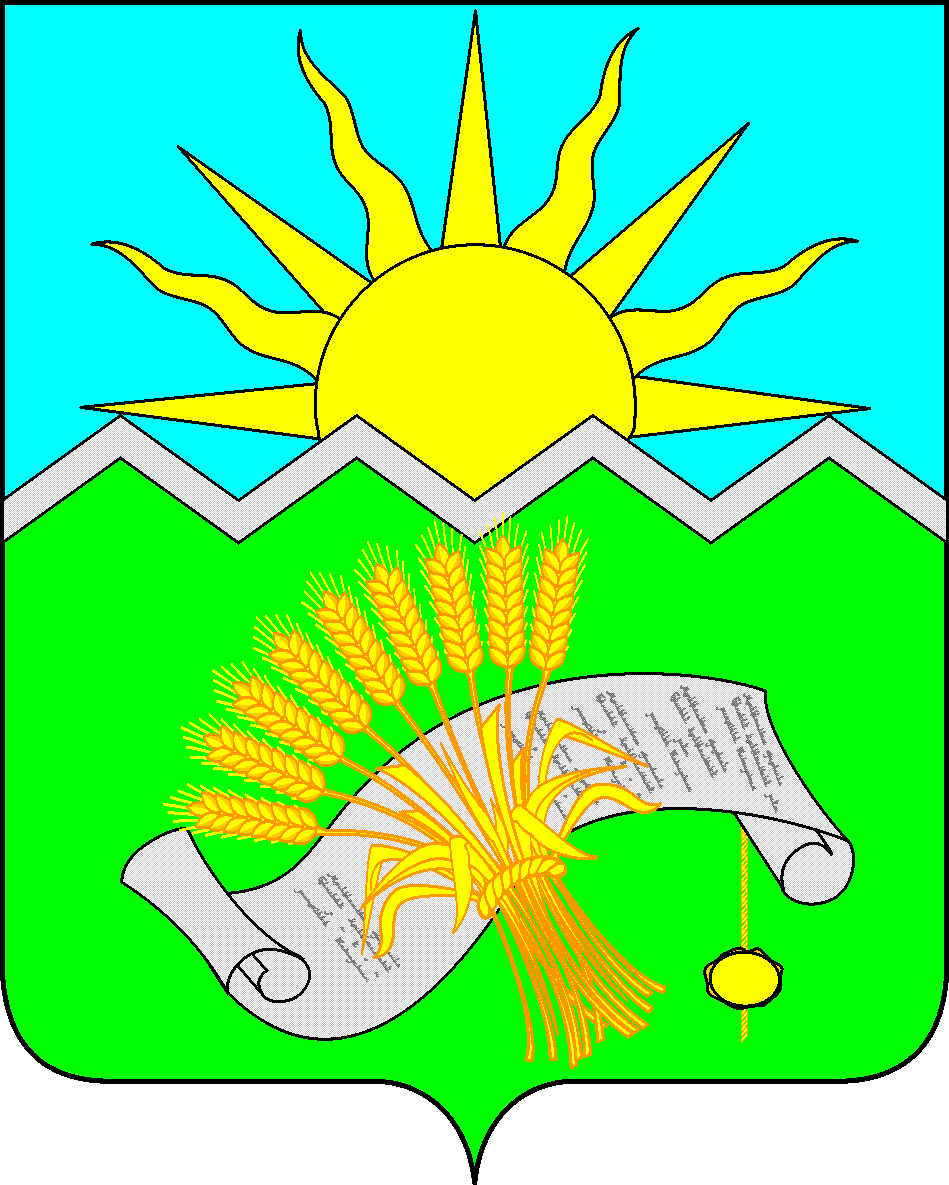 КОНТРОЛЬНО-СЧЕТНАЯ ПАЛАТА БУИНСКОГО МУНИЦИПАЛЬНОГО РАЙОНАЗАКЛЮЧЕНИЕоб исполнении бюджета Буинского муниципального района за 1 квартал 2021 годаБуинск 2021СодержаниеI. Общая частьЗаключение Контрольно - счетной палаты Буинского муниципального района на исполнение бюджета Буинского муниципального района за I квартал 2021 года подготовлено в соответствии с Бюджетным Кодексом Республики Татарстан, Положением «О Контрольно-счетной палате Буинского муниципального района».Анализ исполнения показателей бюджета муниципального района проведен на основе «Отчета об исполнении бюджета Буинского муниципального района по состоянию на 1 апреля 2021 года», представленного Финансово - бюджетной палатой в соответствии со статьей 97.1 Бюджетного кодекса Республики Татарстан, сведений Территориального отделения департамента казначейства по Буинскому району и отчетности главных распорядителей средств бюджета муниципального района.В настоящем заключении отражены результаты анализа показателей поступления доходов и произведенных расходов, объемов средств, привлеченных из источников финансирования дефицита бюджета за I квартал 2021 года в сравнении с показателями, утвержденными решением Совета Буинского муниципального района «О бюджете Буинского муниципального района на 2021 год» (в редакции от 30.03.2021), динамика основных показателей исполнения бюджета в сравнении с предыдущим годом.II. Анализ исполнения бюджета Буинского муниципального района по доходамВ январе - марте 2021 года в бюджет Буинского муниципального района поступило доходов в сумме 285 982,19 тыс. рублей, или 24,6% от прогнозного показателя, утвержденного Решением о бюджете на 2021 год Информация об исполнении бюджета муниципального района по доходам за I квартал 2021 года представлена в таблице 1.таблица 1В отчетном периоде по группе «Налоговые и неналоговые доходы» в сравнении с показателем за аналогичный период 2020 года поступления уменьшились на 19 475,79 тыс. рублей или на 16,7%, по группе «Безвозмездные поступления» на 20 622,67 тыс. рублей или на 9,8%.Динамика поступления доходов в бюджет Буинского муниципального района за 1 квартал 2020 и 2021 гг. представлена на диаграмме 1.диаграмма 1В отчетном периоде по группе «Налоговые и неналоговые доходы» поступления составили 96 873,48 тыс. рублей или 26,1% от годового показателя.Структура налоговых и неналоговых доходов бюджета муниципального района за I квартал 2021 года представлена на диаграмме 2.диаграмма 2Объем налоговых поступлений в бюджет муниципального района в отчетном периоде составил 90 198,71 тыс. рублей или 93,1% в общей сумме поступлений по группе «Налоговые и неналоговые доходы». По сравнению с предыдущим годом налоговые доходы уменьшились на 17 228,75 тыс. рублей или на 16,0%, что в основном обусловлено уменьшением поступлений по налогу на доходы физических лиц на сумму 20 629,07 тыс. рублей. В 2020 году ООО «Дружба» оплатила долги прошлых лет в сумме 15 739,16 тыс. руб. и БУЭС филиал ОАО «Сетевая компания» оплатила премию в декабре 2020 года, ранее оплачивала в января месяце в сумме 4900,0 тыс. руб.Информация об объеме поступлений основных налоговых доходов в бюджет муниципального района за 1 квартал 2020 и 2021 годов представлена на диаграмме 3.диаграмма 3	За I квартал 2021 года в сравнении с показателем за аналогичный период 2020 года отмечается рост поступлений:- по акцизам на 429,34 тыс. рублей или на 7,6%;- по упрощенной системе налогообложения на 119,16 тыс. рублей или на 5,0%;- по единому сельскохозяйственному налогу на 916,63 тыс. рублей или на 31,1%;-по налогу, взимаемому в связи с применением патентной системы налогообложения на сумму 2 456,38 тыс. рублей или более 100,0%;- задолженность и перерасчеты по отмененным налогам, сборам и иным обязательным платежам на сумму 0,01 тыс. руб.Снижение поступлений по остальным налоговым доходам:- по налогу на доходы физических лиц на 20 629,07 тыс. рублей или на 22,3%;- по единому налогу на вмененный доход на 118,31 тыс. рублей или на 4,2%.- по налогу на добычу полезных ископаемых на 19,23 тыс. рублей или на 24,0%;- по государственной пошлине на 383,66 тыс. рублей или на 30,4%.В структуре налоговых доходов бюджета Буинского муниципального района наибольший объем занимает налог на доходы физических лиц – 79,47%.Поступления по налогу на доходы физических лиц составили 71 681,32 тыс. рублей или 24,1% от утвержденного показателя.Вторым значимым источником доходной части бюджета являются акцизы по подакцизным товарам, их удельный вес в объеме налоговых доходов занимает 6,73%, поступления этого налога составляют в сумме 6 074,63 тыс. рублей или 22,8% предусмотренного решением о бюджете. Единый налог на вмененный доход составил          2 675,69 тыс. рублей или 133,8%; налог, взимаемый в связи с применением упрощенной системы налогообложения, составил 2 480,98 тыс. рублей или 19,1% от утвержденных бюджетных назначений. Налог, взимаемый в связи с применением патентной системы налогообложения составил 2 481,46 тыс. рублей или более 100% от утвержденного плана.  Также в размере 60,3% выполнения от плановых показателей по единому сельскохозяйственному налогу, поступления по которому составили в сумме 3 864,13 тыс. рублей. Годовой план по государственной пошлине выполнен на 18,1% или 879,49 тыс. рублей.Общая сумма неналоговых поступлений в бюджет района за I квартал 2021 года составила 6 674,77 тыс. рублей или 34,0% от утвержденного показателя.Структура неналоговых доходов бюджета муниципального района за 1 квартал 2020 и 2021 года представлена на диаграмме 4.диаграмма 4В общей сумме неналоговых доходов составили:- доходы от использования имущества, находящегося в государственной и муниципальной собственности – 6 007,77 тыс. рублей или 37,3% от утвержденного показателя;- платежи при пользовании природными ресурсами (плата за негативное воздействие на окружающую среду) – 135,99 тыс. рублей или 20,2% от утвержденного показателя;- доходы от продажи материальных и нематериальных активов составили 353,78 тыс. рублей или 17,7% от утвержденного показателя;- штрафы, санкции, возмещение ущерба составило 75,63 тыс. рублей или 8,6% от утвержденного показателя;- доходы от оказания платных услуг и компенсации затрат государства -101,60 тыс. рублей.В структуре неналоговых доходов бюджета наибольший удельный вес составляют:- доходы от использования имущества, находящегося в муниципальной собственности – 90,01%.Безвозмездные поступленияЗа I квартал 2021 года доходы по группе «Безвозмездные поступления» составили в сумме 189 108,71 тыс. рублей или 23,9% от утвержденного годового показателя, в том числе:- дотации – 5 468,00 тыс. рублей или 25,0% от утвержденного показателя;- субсидии –108 684,50 тыс. рублей или 27,9% от утвержденного показателя;- субвенции – 79 395,03 тыс. рублей или 21,5% от утвержденного показателя;-иные межбюджетные трансферты – 5 655,51 тыс. рублей или 43,2% от утвержденного показателя;- безвозмездные поступления от государственных (муниципальных) организаций -37,78 тыс. рублей;- доходы бюджетов бюджетной системы РФ от возврата бюджетами бюджетной системы РФ и организациями остатков субсидий, субвенций и иных межбюджетных трансфертов, имеющих целевое назначение, прошлых лет – 376,84 тыс. рублей;- возврат остатков субсидий, субвенций и иных межбюджетных трансфертов, имеющих целевое значение прошлых лет – со знаком «минус» 10 508,95 тыс. рублей.Информация об объемах безвозмездных поступлений представлена в таблице 2.таблица 2Информация об объемах безвозмездных поступлений из бюджета Республики Татарстан в бюджет муниципального района за I квартал 2021 годаСтруктура безвозмездных поступлений в бюджет Буинского муниципального района за I квартал 2021 года представлена на диаграмме 5.диаграмма 5Дотации поступили в объеме 21 870,1 тыс. рублей или 25,0% от утвержденного годового показателя.На выполнение передаваемых полномочий субъектов Российской Федерации бюджету муниципального района поступили субвенции в объеме 66 697,27 тыс. рублей или 21,0% от утвержденных назначений. Субвенция, на содержание ребенка в семье опекуна и приемной семье, а также вознаграждение, причитающееся приемному родителю – 4042,04 тыс. рублей, на реализацию полномочий по осуществлению первичного воинского учета – 749,65 тыс. рублей,  на составление (изменение) списков кандидатов в присяжные заседатели федеральных судов общей юрисдикции в Российской Федерации – 10,00 тыс. рублей, на ежемесячное денежное вознаграждение за классное руководство педагогическим работникам государственных и муниципальных общеобразовательных организаций – 7 532,07 тыс. рублей, на государственную регистрацию актов гражданского состояния составила 364,00 тыс. рублей. Субсидии из бюджета республики на софинансирование расходов поступили в сумме 108 684,50 тыс. рублей, в том числе:- субсидии, на организацию бесплатного горячего питания обучающихся, получающих начальное общее образование в государственных и муниципальных образовательных организациях – 3 470,50 тыс. рублей;- прочие субсидии бюджету муниципального района в сумме 105 214,00 тыс. рублей или 29,0% от утвержденного годового показателя.Иные межбюджетные трансферты поступили в сумме 5 655,51 тыс. рублей или 43,2% от утвержденного годового показателя, в том числе:- для компенсации дополнительных расходов, возникших в результате решений, принятых органами власти другого уровня в сумме 5 632,60 тыс. рублей;- прочие межбюджетные трансферты, передаваемые бюджетам муниципальных районов в сумме 22,91 тыс. рублей.Безвозмездные поступления от негосударственных организаций поступили в объеме 37,78 тыс.рублей.Доходы бюджетов от бюджетной системы Российской Федерации от возврата бюджетами бюджетной системы РФ и организациями остатков субсидий, субвенций и иных межбюджетных трансфертов, прошлых лет имеющих целевое назначение, составили в сумме 376,84 тыс. рублей.Кроме того, осуществлен возврат остатков субсидий, субвенций прошлых лет из бюджета муниципального района, имеющих целевое значение, в сумме 10 508,95 тыс. рублей (отражаются в безвозмездных поступлениях со знаком «минус»).III. Анализ исполнения бюджета Буинского муниципального района по расходамЗа I квартал 2021 года расходы бюджета Буинского муниципального района составили 292 324,25 тыс. рублей или 24,8% от утвержденного Решением о бюджете на      2020 год показателя. Информация о расходах бюджета муниципального района за I квартал 2021 года в сравнении с показателями за аналогичный период 2020 года представлена на диаграмме 6.диаграмма 6В январе - марте текущего года в сравнении с показателями за аналогичный период    2020 года расходы по разделам «Образование», «Культура, кинематография», «Социальная политика», «Физическая культура и спорт» уменьшились на 38 646,96 тыс. рублей или на 12,9% и составили 260 128,97 тыс. рублей (в январе - марте 2020 года – 298 775,93 тыс. рублей).Согласно Отчету об исполнении бюджета муниципального района по состоянию на 1 апреля 2021 года уточненные назначения по расходам составили 1 180 702,5 тыс. рублей, что на 5 739,45 тыс. рублей превышает показатель, уточненный Решением о бюджете на 2021 год. Показатели скорректированы с учетом средств поступивших сверх утвержденных объемов трансфертов из республиканского бюджета в сумме 5 425,55 тыс. рублей; средств, направленных из резервного фонда в сумме 57,6 тыс. рублей на мероприятия, не предусмотренные в смете расходов учреждений (при этом распоряжение принято после истечении 1 квартала текущего года 06.04.2021 № 21-р «О выделении денежных средств»), а также остатков средств на 01.01.2021 года в сумме - 256,3 тыс. рублей. Изменения на сумму 256,3 тыс. рублей вносились без принятия соответствующего решения о внесении изменений в бюджет. Допущено нарушение статьи 217 Бюджетного кодекса РФ, указывающей, что «Утвержденные показатели сводной бюджетной росписи должны соответствовать закону (решению) о бюджете».В уточняющем Решении от 30.03.2021 года № 4-10«О внесении изменений в Решение Совета Буинского муниципального района от 14.12.2020 года №1-5 «О бюджете Буинского муниципального района РТ на 2021 год и на плановый период 2022 и 2023 годов» за 1 квартал 2021 года, данные указаны не корректно, так в таблице 1 приложения 2 - в строке «Безвозмездные поступления» показатель «785239,81» заменен на показатель «787132,27», с увеличением на 1 892,46 тыс. руб. Однако в разрезе по видам поступлений: субвенции, субсидии или иные межбюджетные трансферты данные не указаны. Также не корректно отражены расходы в таблице 1 приложения 5 и таблицы 1 приложения 6 по разделам «Общегосударственные вопросы», «Образование», «Культура, кинематография», «Физическая культура и спорт». В сравнении с уточненными показателями расходы исполнены на 24,8%.Информация о произведенных расходах бюджета муниципального района по разделам и подразделам классификации расходов за I квартал 2021 года в сравнении с уточненными назначениями представлена в таблице 3.таблица 3В отчетном периоде расходы по отдельным подразделам классификации расходов исполнены на 6,3 – 87,2% от утвержденных назначений.Исходя из уровня исполнения отдельных показателей по расходам, сложившимся на 01.04.2021 года, представляется обоснованным учесть фактические показатели при внесении изменений в Решение о бюджете муниципального района на 2021 год.В структуре произведенных в отчетном периоде расходах бюджета района наибольший удельный вес составили расходы по разделам «Образование» - 66,14%, «Культура, кинематография» - 13,71% (диаграмма 7).диаграмма 7В отчетном периоде в сравнении с показателем за аналогичный период 2020 года расходы бюджета района уменьшились на 37 828,92 тыс. рублей или на 11,5%.Динамика исполнения расходов бюджета Буинского муниципального района за 1 квартал 2020 и 2021 годов представлена на диаграмме 8.диаграмма 8В I квартале 2021 года в наибольшем объеме расходы бюджета муниципального района исполнены в январе - 57,3% или в сумме 167 531,25 тыс. рублей.Анализ расходов бюджета муниципального районапо разделам и подразделам классификации расходовПо разделу «Общегосударственные вопросы» расходы составили 13 637,15 тыс. рублей, или 21,5% от утвержденного показателя (таблица 4)таблица 4По разделу «Общегосударственные вопросы», основная доля в общем объеме утвержденных расходов приходится на расходы по подразделу «Функционирование высших и исполнительных органов государственной власти местных администраций» - 41,86% или 5 708,74 тыс. рублей.В отчетном периоде расходы по подразделу «Другие общегосударственные вопросы» были произведены на сумму 3 117,54 тыс. рублей или 13,7% от утвержденного показателя, что оказало влияние на уровень исполнения расходов по разделу в целом.В январе - марте 2021 года предусмотренные по данному разделу расходы на предоставление трансфертов муниципальным образованиям района направлены:- на государственную регистрацию актов гражданского состояния составили 364,0 тыс. рублей (за счет средств федерального бюджета);- на организацию и осуществление деятельности по опеке и попечительству – 228,24 тыс. рублей;- на организацию деятельности комиссий по делам несовершеннолетних и защите их прав – 96,16 тыс. рублей;- на организацию деятельности административных комиссий – 94,36 тыс. рублей.Решением о бюджете на 2021 год по разделу «Общегосударственные вопросы» предусмотрены средства резервного фонда Исполнительного комитета муниципального района в сумме 4 036,1 тыс. рублей. В отчетном периоде расходы произведенные за счет средств, выделенных из резервного фонда составили в объеме 57,6 тыс. рублей или 1,43% от утвержденного показателя также отражены по разделам классификации расходов исходя из целевой направленности.Динамика расходов по разделу «Общегосударственные вопросы» в сравнении с аналогичным периодом 2020 года представлена на диаграмме 9.диаграмма 9По разделу «Национальная оборона» расходы составили 749,65 тыс. рублей или 25% от утвержденного показателя (таблица 5).таблица 5В отчетном периоде за счет бюджетных ассигнований, предусмотренных по данному разделу расходы на организацию первичного воинского учета на территориях, где отсутствуют военные комиссариаты составили 749,65 тыс. рублей или 25,0% от утвержденного показателя (за счет средств федерального бюджета, средства направлены бюджетам сельских поселений).Динамика расходов по разделу «Национальная оборона» в сравнении с аналогичным периодом 2020 года представлена на диаграмме 10.диаграмма 10По разделу «Национальная безопасность и правоохранительная деятельность» расходы составили 604,62 тыс. рублей или 23,8% от утвержденного показателя (таблица 6).таблица 6В отчетном периоде за счет средств, предусмотренных по данному разделу, профинансированы мероприятия на защиту населения и территории от чрезвычайных ситуаций природного и техногенного характера, гражданская оборона (на содержание единой дежурно-диспетчерской службы) – 381,09 тыс. рублей или 24,3%.Динамика расходов по разделу «Национальная безопасность и правоохранительная деятельность» в сравнении с аналогичным периодом 2020 года на диаграмме 11.диаграмма 11По разделу «Национальная экономика» расходы составили 1 853,86 тыс. рублей или 4,4% от утвержденного показателя (таблица 7).таблица 7По подразделу «Сельское хозяйство и рыболовство», «Водное хозяйство», «Дорожное хозяйство» расходы за I квартал 2020 года не производились.По подразделу «Транспорт» отражены расходы на возмещение недополученных доходов и возмещение фактически понесенных затрат с перевозкой на транспорте в сумме 1 853,86 тыс. рублей или 10,9% от утвержденного показателя. Динамика расходов по разделу «Национальная экономика» в сравнении с аналогичным периодом 2020 года представлена на диаграмме 12диаграмма 12По разделу «Образование» расходы составили 193 341,84 тыс. рублей или 24,5% от утвержденного показателя (таблица 8)таблица 8По данному разделу также отражены расходы:- на реализацию государственных полномочий, на обеспечение государственных гарантий реализации прав, на получение общедоступного и бесплатного дошкольного образования в муниципальных дошкольных общеобразовательных организациях в сумме         16 381,50 тыс. рублей или 22,5% от утвержденного показателя;- на обеспечение государственных гарантий реализации прав на получение общедоступного и бесплатного дошкольного, начального общего, основного общего, среднего общего образования в муниципальных общеобразовательных организациях, обеспечение дополнительного образования детей в муниципальных общеобразовательных организациях в сумме 45 264,23 тыс. рублей или 20,0% от утвержденного показателя;- на мероприятия по развитию государственной молодежной политики в сумме         106,95 тыс. рублей или 29,4% от утвержденного показателя.Динамика расходов по разделу «Образование» в сравнении с аналогичным периодом 2020 года представлена на диаграмме 13.диаграмма 13По подразделу «Общее образование» расходы составили 125 262,66 тыс. рублей или 24,6% от утвержденного показателя.Расходы по подразделу «Дошкольное образование» составили 50 739,08 тыс. рублей, или 25,3%.По подразделу «Молодежная политика и оздоровление детей» расходы составили 1 081,42 тыс. рублей или 6,3% от утвержденного показателя.В расходах, утвержденных по данному подразделу, предусматриваются бюджетные ассигнования по программе отдыха, оздоровления, занятости детей и молодежи района, освоение средств в основном запланировано на период школьных и студенческих каникул.Расходы по подразделу «Другие вопросы в области образования» составили                      5 157,36 тыс. рублей или 22,4% от утвержденного показателя, из них:- на реализацию государственных полномочий в области образования - 1 610,70 тыс. рублей или 23,1%;- на мероприятия для детей и молодежи – 133,99 тыс. рублей или 33,3%;- на содержание централизованной бухгалтерии образования и спорта -  3 412,67 тыс. рублей или 26,8%.По разделу «Культура, кинематография» расходы составили 40 074,33 тыс. рублей или 39,2% от утвержденного показателя (таблица 9).таблица 9По подразделу «Культура» отражены расходы на развитие культуры в сумме 38 577,15 тыс. рублей или 40,4% от утвержденного показателя.Динамика расходов по разделу «Культура, кинематография» в сравнении с аналогичным периодом 2020 года представлена на диаграмме 14.диаграмма 14По разделу «Социальная политика» расходы составили 6 276,73 тыс. рублей или 17,3% от утвержденного показателя (таблица 10).таблица 10По подразделу «Охрана семьи и детства» отражены произведенные расходы на компенсацию за присмотр и уход за ребенком в образовательных организациях, реализующих образовательную программу дошкольного образования в сумме 1 206,84 тыс. рублей или 9,9%.Динамика расходов по разделу «Социальная политика» в сравнении с аналогичным периодом 2020 года представлена на диаграмме 15.диаграмма 15По разделу «Физическая культура и спорт» расходы составили 20 436,07 тыс. рублей или 29,4% от утвержденного показателя (таблица 11).таблица 11По разделу «Физическая культура и спорт» отражены расходы:- на обеспечение деятельности подведомственных учреждений спортивной подготовки в сумме 20 011,03 тыс. рублей или 29,3% от утвержденного показателя;- на мероприятия физической культуры и спорта в области массового спорта в сумме 425,04 тыс. рублей или 34,7% от утвержденного показателя.Динамика расходов по разделу «Физическая культура и спорт» представлена на диаграмме 16.диаграмма 16По разделу «Межбюджетные трансферты» расходы составили 15 350,00 тыс. рублей или 29,9% от утвержденного показателя том числе:- дотации бюджетам муниципальных образований на выравнивание бюджетной обеспеченности поселений – 15 192,00 тыс. рублей;- прочие межбюджетные трансферты – 158,00 тыс. рублей.Общий объем межбюджетных трансфертов, направленных бюджетам муниципальных образований в январе - марте 2021 года, в сравнении с показателем за аналогичный период   2020 года увеличился на 838,11 тыс. рублей или на 5,8% (диаграмма 17).диаграмма 17IV. Сбалансированность бюджета Буинского муниципального районаПо состоянию на 1 апреля 2021 года расходы превысили доходы района на 6 342,06 тыс. рублей.Информация о результатах исполнения бюджета района представлена в таблице 12.таблица 12V. Заключительная частьВ отчетном периоде в бюджет Буинского муниципального района поступили доходы в объеме 285 982,19 тыс. рублей или 24,6% от утвержденного показателя.По группе «Налоговые и неналоговые доходы» поступления составили 96 873,48 тыс. рублей или 26,1% от утвержденного показателя.По группе «Безвозмездные поступления» доходы составили 189 108,71 тыс. рублей или 23,9% от утвержденного показателя.За I квартал 2021 года расходы бюджета муниципального района составили               292 324,25 тыс. рублей или 24,8% от утвержденного показателя, из них трансферты бюджетам муниципальных образований – 15 350,0 тыс. рублей.По состоянию на 1 апреля 2021 года расходы бюджета муниципального района превысили доходы на сумму 6 342,06 тыс. рублей. Председатель МКУ«Контрольно - счетной палатыБуинского муниципального района РТ»                                                         Р.Р. АглиуллинI.Общая часть3II.Анализ исполнения бюджета Буинского муниципального района по доходам3III.Анализ исполнения бюджета Буинского муниципального района по расходам12IV.Сбалансированность бюджета Буинского муниципального района27V.Заключительная часть27Наименование показателяРешение о бюджетена 2021 годтыс. руб.Исполнено Исполнено Наименование показателяРешение о бюджетена 2021 годтыс. руб.тыс. руб.в %Налоговые и неналоговые доходы, в том числе:370 895,8496 873,4826,1- налоговые351 251,490 198,7125,7налог на доходы физических лиц297 697,471 681,3224,1акцизы по подакцизным товарам (продукции), производимым на территории РФ26 600,06 074,6322,8налог, взимаемый в связи с применением упрощенной системы налогообложения12 957,02 480,9819,1единый налог на вмененный доход2 000,02 675,69133,8единый сельскохозяйственный налог6 411,03 864,1360,3налог, взимаемый в связи с применением патентной системы налогообложения93,02 481,46более 100,0налог на добычу полезных ископаемых633,061,009,6задолженность и перерасчеты по отмененным налогам, сборам и иным обязательным платежам00,01более 100,0Наименование показателяРешение о бюджетена 2021 годтыс. руб.Исполнено Исполнено Наименование показателяРешение о бюджетена 2021 годтыс. руб.тыс. руб.в %государственная пошлина4 860,0879,4918,1- неналоговые19 644,446 674,7734,0доходы от использования имущества, находящегося в муниципальной собственности16 088,946 007,7737,3плата за негативное воздействие на окружающую среду673,0135,9920,2доходы от оказания платных услуг и компенсации затрат государства0101,60более 100,0доходы от продажи материальных и нематериальных активов2 000,0353,7817,7штрафы, санкции и возмещение ущерба882,575,638,6Безвозмездные поступления792 615,4189 108,7123,9дотации21 870,105 468,0025,0субвенции368 467,2479 395,0321,5субсидии389 188,30108 684,5027,9иные межбюджетные трансферты13 089,85 655,5143,2безвозмездные поступления от государственных (муниципальных) организаций037,78более 100,0доходы бюджетов бюджетной системы РФ от возврата бюджетами бюджетной системы РФ и организациями остатков субсидий, субвенций и иных межбюджетных трансфертов, имеющих целевое назначение, прошлых лет0376,84более 100,0возврат остатков субсидий и субвенций прошлых лет0-10 508,95более 100,0ВСЕГО ДОХОДОВ1 163 511,2285 982,1924,6Наименованиебезвозмездных поступленийРешениео бюджете на 2021 год,тыс. руб.Исполнено Исполнено Наименованиебезвозмездных поступленийРешениео бюджете на 2021 год,тыс. руб.тыс. руб.в %Всего дотации – в том числе:21 870,15 468,0025,0- дотации на выравнивание бюджетной обеспеченности21 870,15 468,0025,0Всего субсидий – в том числе:389 188,3108 684,5027,9- субсидии бюджетам на организацию бесплатного горячего питания обучающихся, получающих начальное общее образование в государственных и муниципальных образовательных организациях11 898,93 470,5029,2- субсидии бюджетам на обеспечение комплексного развития сельских территорий14 000,000- прочие субсидии бюджетам муниципальных районов363 289,4105 214,0029,0Всего субвенций – в том числе:368 467,2479 395,0321,5- субвенции бюджетам муниципальных районов на содержание ребенка в семье опекуна и приемной семье, а также вознаграждение, причитающееся приемному родителю16 283,74 042,0424,8- субвенции бюджетам муниципальных районов на реализацию государственных полномочий по расчету и предоставлению субвенций бюджетам поселений, входящих в состав муниципального района, на реализацию полномочий по осуществлению первичного воинского учета, на территориях, где отсутствуют военные комиссариаты2 998,6749,6525,0- субвенции бюджетам муниципальных районов на составление (изменение) списков кандидатов в присяжные заседатели федеральных судов общей юрисдикции в Российской Федерации25,310,0039,5- субвенции бюджетам муниципальных образований на ежемесячное денежное вознаграждение за классное руководство педагогическим работникам государственных и муниципальных общеобразовательных организаций30 310,67 532,0724,8- субвенции бюджетам муниципальных районов на реализацию полномочий государственной регистрации актов гражданского состояния1 512,8364,0024,1- субвенции местным бюджетам на выполнение передаваемых полномочий субъектов РФ-всего317 336,2466 697,2721,0- субвенции бюджетам муниципальных районов на осуществление государственных полномочий РТ по расчету и предоставлению дотаций бюджетам городских, сельских поселений за счет средств бюджета РТ4 819,41 446,0030,0- субвенции бюджетам муниципальных районов на обеспечение государственных гарантий прав граждан на получение общедоступного и бесплатного дошкольного, начального общего, основного общего, среднего (полного) общего образования, а также дополнительного образования в общеобразовательных учреждениях, обеспечение дополнительного образования детей в муниципальных и общеобразовательных организациях226 324,945 265,0020,0- субвенции бюджетам муниципальных районов на обеспечение государственных гарантий реализации прав на получение общедоступного и бесплатного дошкольного образования в муниципальных учреждениях72 696,316 381,5022,5- субвенции бюджетам муниципальных районов на реализацию государственных полномочий по организации и осуществлению деятельности по опеке и попечительству1 038,8259,7025,0- субвенции бюджетам муниципальных районов на реализацию государственных полномочий по образованию и организации деятельности комиссий по делам несовершеннолетних и защите их прав385,796,4325,0- субвенции бюджетам муниципальных районов на реализацию государственных полномочий по образованию и организации деятельности административных комиссий378,694,6525,0- субвенции бюджетам муниципальных районов на реализацию полномочий в области государственной молодежной политики363,390,8225,0- субвенции бюджетам муниципальных районов на реализацию государственных полномочий в области образования5 126,51 281,6225,0- субвенции бюджетам муниципальных районов на реализацию государственных полномочий Республики Татарстан в области архивного дела124,131,0325,0- субвенции бюджетам муниципальных районов на протоколы об административных правонарушениях0,540,54100,0- субвенция на обеспечение питанием обучающихся 5-9 классов4 633,11 389,9330,0- субвенции бюджетам муниципальных районов для осуществления органами местного самоуправления государственных полномочий по проведению противоэпидемических мероприятий на содержание сибиреязвенных скотомогильников и биотермических ям273,668,4025,0- субвенции бюджетам муниципальных районов на реализацию государственных полномочий в сфере организации проведения мероприятий по предупреждению и ликвидации болезней животных и их лечению, отлову и содержанию безнадзорных животных, защите населения от болезней, общих для человека и животных494,4123,6025,0- субвенции на реализацию полномочий по сбору информации от поселений необходимой для ведения регистра нормативных актов РТ4,800- субвенции бюджетам муниципальных районов на реализацию государственных полномочий по проведению противоэпидемических мероприятий, осуществляемых в целях предупреждения, ограничения распространения и ликвидации инфекционных болезней, в т. ч. проведению профилактических прививок по эпидемическим показателям, дезинфекции, дезинсекции и дератизации в очагах инфекционных заболеваний, а также на территориях и в помещениях, где имеются и сохраняются условия для возникновения или распространения инфекционных заболеваний672,2168,0525,0Итого иных межбюджетных трансфертов – в том числе:13 089,85 655,5143,2- межбюджетные трансферты, передаваемые бюджетам муниципальных районов для компенсации дополнительных расходов, возникших в результате решений, принятых органами власти другого уровня5 632,65 632,60100,0- межбюджетные трансферты, передаваемые бюджетам муниципальных районов из бюджетов поселений на осуществление части полномочий по решению вопросов местного значения в соответствии с заключенными соглашениями5 714,200- прочие межбюджетные трансферты, передаваемые бюджетам муниципальных районов1 743,022,911,3Доходы бюджетов бюджетной системы РФ от возврата бюджетами бюджетной системы РФ и организациями остатков субсидий, субвенций и иных межбюджетных трансфертов, имеющих целевое назначение, прошлых лет0376,840Безвозмездные поступления от негосударственных организаций 037,780Возврат остатков субсидий, субвенций и иных межбюджетных трансфертов, имеющих целевое значение прошлых лет0-10 508,950ВСЕГО792 615,4189 108,7123,8НаименованиеУточненные назначения сводной бюджетнойросписиИсполненоИсполненоНаименованиеУточненные назначения сводной бюджетнойросписитыс. руб.в %Общегосударственные вопросы63 398,5513 637,1521,5Функционирование высшего должностного лица муниципального образования1 898,6527,7527,8Функционирование законодательного (представительного) органа государственной власти и представительных органов муниципальных образований 8 464,72 553,6630,2Функционирование высших исполнительных органов государственной власти местных администраций19 963,05 708,7428,6Обеспечение деятельности финансовых, налоговых и таможенных органов и органов финансового (финансово-бюджетного) надзора6 324,81 719,4627,2Судебная система25,310,0039,5Резервные фонды3 978,500Другие общегосударственные вопросы22 743,63 117,5413,7Национальная оборона2 998,6749,6525,0- мобилизационная и вневойсковая подготовка2 998,6749,6525,0Национальная безопасность и правоохранительная деятельность2 543,4604,6223,8- защита населения и территории от чрезвычайных ситуаций природного и техногенного характера, гражданская оборона1566,5381,0924,3- другие вопросы в области национальной безопасности и правоохранительной деятельности976,9223,5322,9Национальная экономика41 762,11 853,864,4- сельское хозяйство и рыболовство768,000- водное хозяйство200,000- дорожное хозяйство29 877,600- транспорт10 916,31 853,8617,0Жилищно-коммунальное хозяйство17 970,000- жилищное хозяйство3 970,000- благоустройство14 000,000Охрана окружающей среды3 617,500- охрана объектов растительного и животного мира и среды их обитания3 617,500Образование788 436,3193 341,8424,5- дошкольное образование200 434,650 739,0825,3- общее образование508 529,3125 262,6624,6- дополнительное образование детей39 438,411 101,3228,1- молодежная политика и оздоровление детей17 021,01 081,426,3- другие вопросы в области образования23 013,05 157,3622,4Культура, кинематография102 297,140 074,3339,2- культура95 395,138 577,1540,4-другие вопросы в области культуры, кинематографии6 902,01 497,1821,7Здравоохранение672,200- санитарно-эпидемиологическое благополучие672,200Социальная политика36 333,86 276,7317,3- пенсионное обеспечение2 010,300- социальное обеспечение населения218,0190,0087,2- охрана семьи и детства34 105,56 086,7317,8Физическая культура и спорт69 413,420 436,0729,4- физическая культура68 188,420 011,0329,3- массовый спорт1 225,0425,0434,7Межбюджетные трансферты51 259,615 350,0029,9Всего1174 963,05292 324,2524,8НаименованиеРешение о бюджете на 2021 годтыс. руб.Исполнено Исполнено Удельный вес произведенных расходов, в %НаименованиеРешение о бюджете на 2021 годтыс. руб.тыс. руб.в %Удельный вес произведенных расходов, в %Общегосударственные вопросы63 398,5513 637,1521,5100,0Функционирование высшего должностного лица муниципального образования1 898,6527,7527,83,87Функционирование законодательного (представительного) органа государственной власти и представительных органов муниципальных образований 8 464,72 553,6630,218,73Функционирование высших исполнительных органов государственной власти местных администраций19 963,05708,7428,641,86Обеспечение деятельности финансовых, налоговых и таможенных органов и органов финансового (финансово-бюджетного) надзора6 324,81 719,4627,212,61Судебная система25,310,0039,50,07Резервные фонды3 978,5Исполнение расходов отражено по другим разделам расходовИсполнение расходов отражено по другим разделам расходовИсполнение расходов отражено по другим разделам расходовДругие общегосударственные вопросы22 743,63 117,5413,722,86НаименованиеРешение о бюджете на 2021 годтыс. руб.ИсполненоИсполненоУдельный вес произведенных расходов, в %НаименованиеРешение о бюджете на 2021 годтыс. руб.тыс. руб.в %Удельный вес произведенных расходов, в %Национальная оборона2 998,6749,6525,0100,0Субвенции поселениям на осуществление первичного воинского учета на территориях, где отсутствуют военные комиссариаты2 998,6749,6525,0100,0НаименованиеРешение о бюджете на 2021 годтыс. руб.Исполнено Исполнено Удельный вес произведенных расходов, в %НаименованиеРешение о бюджете на 2021 годтыс. руб.тыс. руб.в %Удельный вес произведенных расходов, в %Национальная безопасность и правоохранительная деятельность2 543,4604,6223,8100,0- защита населения и территории от чрезвычайных ситуаций природного и техногенного характера, гражданская оборона1 566,5381,0924,363,03Другие вопросы в области национальной безопасности и правоохранительной деятельности976,9223,5322,936,97НаименованиеРешение о бюджете на 2021 годтыс. руб.Исполнено Исполнено Удельный вес произведенных расходов, в %НаименованиеРешение о бюджете на 2021 годтыс. руб.тыс. руб.в %Удельный вес произведенных расходов, в %Национальная экономика41 762,11 853,864,4100,0Сельское хозяйство и рыболовство768,0000Водное хозяйство200,2000Транспорт10 916,31 853,8617,0100,0Дорожное хозяйство29 877,6000НаименованиеРешение о бюджете на 2021 годтыс. руб.Исполнено Исполнено Удельный вес произведенных расходов, в %НаименованиеРешение о бюджете на 2021 годтыс. руб.тыс. руб.в %Удельный вес произведенных расходов, в %Образование788 436,3193 341,8424,5100,0Дошкольное образование200 434,650 739,0825,326,24Общее образование508 529,3125 262,6624,664,79Дополнительное образование детей39 438,411 101,3228,15,74Молодежная политика и оздоровление детей17 021,01 081,426,30,56Другие вопросы в области образования23 013,05 157,3622,42,67НаименованиеРешение о бюджете на 2021 годтыс. руб.Исполнено Исполнено Удельный вес произведенных расходов, в %НаименованиеРешение о бюджете на 2021 годтыс. руб.тыс. руб.в %Удельный вес произведенных расходов, в %Культура, кинематография102 297,140 074,3339,2100,0Культура95 395,138 577,1540,496,26Другие вопросы в области культуры, кинематографии6 902,01 497,1821,73,74НаименованиеРешение о бюджете на 2021 годтыс. руб.Исполнено Исполнено Удельный вес произведенных расходов, в %НаименованиеРешение о бюджете на 2021 годтыс. руб.тыс. руб.в %Удельный вес произведенных расходов, в %Социальная политика36 333,86 276,7317,3100,0Пенсионное обеспечение2 010,3000Социальное обеспечение населения218,0190,0087,23,03Охрана семьи и детства34 105,56 086,7317,896,97НаименованиеРешение о бюджете на 2021 годтыс. руб.Исполнено Исполнено Удельный вес произведенных расходов, в %НаименованиеРешение о бюджете на 2021 годтыс. руб.тыс. руб.в %Удельный вес произведенных расходов, в %Физическая культура и спорт69 413,420 436,0729,4100,0Физическая культура68 188,420 011,0329,397,92Массовый спорт1 225,0425,0434,72,08НаименованиеЕжеквартальное поступление доходовтыс. руб.Ежеквартальное расходование средствтыс. руб.Всего доходов (с нарастающим итогом)тыс. руб.Всего расходов(с нарастающимитогом)тыс. руб.Превышение доходовнад расходами (с нарастающим итогом)Превышение доходовнад расходами (с нарастающим итогом)НаименованиеЕжеквартальное поступление доходовтыс. руб.Ежеквартальное расходование средствтыс. руб.Всего доходов (с нарастающим итогом)тыс. руб.Всего расходов(с нарастающимитогом)тыс. руб.в руб.%1 квартал285 982,19292 324,25285 982,19292 324,25- 6 342,06-2,17